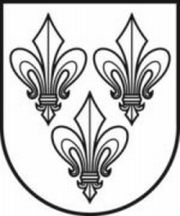 JURBARKO RAJONO SAVIVALDYBĖS TARYBASPRENDIMASDĖL SOCIALINĖS PARAMOS MOKINIAMS TEIKIMO JURBARKO RAJONO SAVIVALDYBĖJE TVARKOS APRAŠO PATVIRTINIMO2021 m. birželio 23 d. Nr. T2-189JurbarkasVadovaudamasi Lietuvos Respublikos vietos savivaldos įstatymo 16 straipsnio 4 dalimi, 18 straipsnio 1 dalimi ir Lietuvos Respublikos socialinės paramos mokiniams įstatymo 15 straipsnio 2 dalimi, Jurbarko rajono savivaldybės taryba nusprendžia:1.	Patvirtinti Socialinės paramos mokiniams teikimo Jurbarko rajono savivaldybėje tvarkos aprašą (pridedama).2.	Pripažinti netekusiais galios:2.1. Jurbarko rajono savivaldybės tarybos 2014 m. kovo 27 d. sprendimą Nr. T2-58 „Dėl lėšų mokinių nemokamo maitinimo produktams įsigyti dydžio ugdymo įstaigose nustatymo“;2.2. Jurbarko rajono savivaldybės tarybos 2018 m. gruodžio 20 d. sprendimą Nr. T2-312 „Dėl socialinės paramos mokiniams Jurbarko rajono savivaldybėje tvarkos aprašo patvirtinimo“.3.	Nustatyti, kad šis sprendimas įsigalioja 2021 m. liepos 1 d.4.	Paskelbti šį sprendimą Teisės aktų registre ir Jurbarko rajono savivaldybės interneto svetainėje.Savivaldybės meras				Skirmantas MockevičiusPATVIRTINTAJurbarko rajono savivaldybės tarybos2021 m. birželio 23 d. sprendimu Nr. T2-189SOCIALINĖS PARAMOS MOKINIAMS TEIKIMO JURBARKO RAJONO SAVIVALDYBĖJE TVARKOS APRAŠASI SKYRIUSBENDROSIOS NUOSTATOS1.	Socialinės paramos mokiniams teikimo Jurbarko rajono savivaldybėje tvarkos aprašas (toliau – aprašas) reglamentuoja mokinių nemokamo maitinimo ir paramos mokinio reikmenims įsigyti teikimą.2.	Šis aprašas taikomas mokiniams, nurodytiems Lietuvos Respublikos socialinės paramos mokiniams įstatymo (toliau – Įstatymas) 1 straipsnio 2 dalyje. 3.	Šis aprašas netaikomas mokiniams, nurodytiems Įstatymo 1 straipsnio 3 dalyje. 4.	Nustatomos socialinės paramos mokiniams rūšys:4.1.	mokinių nemokamas maitinimas;4.2.	parama mokinio reikmenims įsigyti.5.	Apraše vartojamos sąvokos atitinka Įstatyme, Lietuvos Respublikos piniginės socialinės paramos nepasiturintiems gyventojams ir Švietimo įstatymuose apibrėžtas sąvokas.II SKYRIUSMOKINIŲ TEISĖ Į SOCIALINĘ PARAMĄ6.	Mokiniai turi teisę į socialinę paramą mokiniams vadovaujantis Įstatymo 5 straipsnio 1–4 dalyse patvirtintomis nuostatomis.7.	Mokiniams, įvertinus bendrai gyvenančių asmenų ar vieno gyvenančio asmens buities ir gyvenimo sąlygas, kai vidutinės pajamos vienam asmeniui mažesnės kaip 2,5 valstybės remiamų pajamų dydžio Jurbarko rajono savivaldybės administracijos direktoriaus įsakymu sudarytos Socialinės paramos mokiniams skyrimo komisijos (toliau – Komisija) siūlymu gali būti skiriamas nemokamas maitinimas ir parama mokinio reikmenims įsigyti išimties atvejais:7.1.	ligos;7.2.	 nelaimingo atsitikimo;7.3.	 netekus maitintojo;7.4.	 kai motina ar tėvas vieni augina vaiką (vaikus);7.5.	 kai bendrai gyvenantys asmenys augina tris ir daugiau vaikų;7.6.	 kai bent vienas iš bendrai gyvenančių asmenų ar vienas gyvenantis asmuo yra neįgalus;7.7.	 kai mokinys patiria socialinę riziką arba mokinį augina bendrai gyvenantys asmenys, patiriantys socialinę riziką. III SKYRIUSKREIPIMASIS DĖL SOCIALINĖS PARAMOS MOKINIAMS8.	Pareiškėjas, deklaravęs gyvenamąją vietą Jurbarko rajono savivaldybėje arba yra įtrauktas į gyvenamosios vietos nedeklaravusių asmenų apskaitą, kreipiasi į deklaruotos gyvenamosios vietos seniūniją, o jeigu jo gyvenamoji vieta nedeklaruota Jurbarko rajono savivaldybėje ir jis nėra įtrauktas į gyvenamosios vietos nedeklaravusių asmenų apskaitą, tačiau faktiškai gyvena Jurbarko rajono savivaldybėje, dėl socialinės paramos mokiniams kreipiasi į seniūniją, kurios teritorijoje faktiškai gyvena (toliau kartu – gyvenamosios vietos seniūnija), išskyrus Įstatymo 10 straipsnio 1 dalyje nustatytą atvejį, užpildydamas patvirtintos formos prašymą-paraišką (toliau – prašymas-paraiška) ir nurodo duomenis, pateiktus Įstatymo 10 straipsnio 2 dalyje. 9.	Asmenų, Gyvenamosios vietos deklaravimo įstatymo nustatyta tvarka nedeklaravusių gyvenamosios vietos ir neįtrauktų į gyvenamosios vietos nedeklaravusių asmenų apskaitą, faktinė gyvenamoji vieta nustatoma vadovaujantis Įstatymo 10 straipsnio 3 dalimi. 10.	Dėl mokinio nemokamo maitinimo prašymą-paraišką pareiškėjas gali pateikti ir mokyklos, kurioje mokinys mokosi ar kuri organizuoja vasaros poilsio stovyklas, administracijai. Šiuo atveju mokyklos administracija, patvirtintą prašymą-paraišką ne vėliau kaip kitą dieną, kai buvo gautas patvirtintas prašymas-paraiška, perduoda pareiškėjo gyvenamosios vietos seniūnijai.11.	Kad mokinys gautų nemokamą maitinimą ir (ar) paramą mokinio reikmenims įsigyti, pareiškėjas prašymą-paraišką ar šio aprašo 12 punkte nustatytu atveju Savivaldybės administracijos direktoriaus įsakymu patvirtintos formos prašymą gali pateikti Įstatymo 10 straipsnio 6 dalyje nustatytu laikotarpiu. 12.	Jeigu kreipimosi dėl socialinės paramos mokiniams metu bendrai gyvenantys asmenys ar vienas gyvenantis asmuo gauna piniginę socialinę paramą pagal Lietuvos Respublikos piniginės socialinės paramos nepasiturintiems gyventojams įstatymą, pareiškėjas pateikia mokyklos administracijai ar savo gyvenamosios vietos seniūnijai Savivaldybės administracijos direktoriaus įsakymu patvirtintos formos prašymą gauti socialinę paramą mokiniams. Šiame prašyme pareiškėjas apie save ir mokinį, kuriam prašoma skirti socialinę paramą mokiniams, nurodo šiuos duomenis: vardą, pavardę, asmens kodą (jeigu nėra asmens kodo – gimimo datą), gyvenamosios vietos adresą, o jeigu gyvenamoji vieta nedeklaruota ir asmuo nėra įtrauktas į gyvenamosios vietos nedeklaravusių asmenų apskaitą – faktinės gyvenamosios vietos adresą, mokyklos pavadinimą ir klasę, kurioje mokinys mokosi, mokėjimo ar kredito įstaigos pavadinimą, sąskaitos, į kurią būtų pervedama mokiniui skirta parama mokinio reikmenims įsigyti, numerį.13.	Mokyklos administracija, gavusi informaciją iš mokyklos pedagogų, socialinių pedagogų ir (ar) bendruomenės atstovų apie tai, kad socialinė parama mokiniui galimai reikalinga, bet pareiškėjas nesikreipė dėl socialinės paramos mokiniams, informuoja mokinio gyvenamosios vietos seniūniją dėl poreikio įvertinti bendrai gyvenančių asmenų ar vieno gyvenančio asmens gyvenimo sąlygas ir teikti socialinę paramą mokiniams. 14.	Seniūnija, o kai dėl nemokamo maitinimo prašymą-paraišką pareiškėjas pateikia mokyklos, kurioje mokinys mokosi, administracijai, mokyklos administracija prašymą-paraišką socialinei paramai mokiniams gauti užregistruoja prašymo gavimo dieną. Jeigu pateikti ne visi reikiami dokumentai, informacija apie trūkstamus dokumentus įrašoma informaciniame lapelyje ir šis įteikiamas pareiškėjui. Trūkstamus dokumentus socialinei paramai mokiniams gauti pareiškėjas turi pateikti ne vėliau kaip per mėnesį nuo prašymo-paraiškos pateikimo dienos, išskyrus atvejį, kai pajamos socialinei paramai mokiniams gauti apskaičiuojamos Įstatymo 6 straipsnio 1 dalies 2 punkte nustatyta tvarka. Kai vidutinės pajamos vienam asmeniui apskaičiuojamos Įstatymo 6 straipsnio 1 dalies 2 punkte nustatyta tvarka, trūkstami dokumentai socialinei paramai mokiniams gauti pateikiami ne vėliau kaip per du mėnesius nuo prašymo pateikimo dienos. Jeigu pareiškėjas per nustatytą terminą gyvenamosios vietos seniūnijai nepateikia trūkstamų dokumentų, Jurbarko rajono savivaldybės administracijos direktorius (toliau – Administracijos direktorius) arba jo įgaliotas asmuo priima sprendimą neskirti socialinės paramos mokiniams.15.	Prašymas-paraiška gali būti pateiktas vadovaujantis Įstatymo 10 straipsnio 9 dalimi.16.	Seniūnijų socialiniai darbuotojai, patikrinę pareiškėjo pateiktą informaciją, perkelia į Socialinės paramos informacinės sistemos (SPIS) duomenų bazę duomenis ir parengia išvadą dėl teisės į socialinę paramą mokiniams (toliau – išvada) ir ją patvirtina savo parašu.17.	Socialinės paramos skyriaus darbuotojai (toliau – darbuotojai) iš seniūnijų priima prašymus-paraiškas bei prie jų pateiktus dokumentus ir juos patikrina. Pastebėję netikslumus, darbuotojai nedelsdami elektroniniu paštu kreipiasi į seniūnijas dėl duomenų papildymo ar pataisymo.18.	Darbuotojai patikrina pareiškėjo pateiktą informaciją, turinčią įtakos mokinio teisei į socialinę paramą mokiniams, seniūnijos socialinio darbuotojo suvestą informaciją ir tai patvirtina savo parašu išvadoje.IV SKYRIUSMOKINIŲ NEMOKAMO MAITINIMO IR PARAMOS MOKINIO REIKMENIMS ĮSIGYTI TEIKIMO TVARKA19.	Mokiniams nemokamas maitinimas teikiamas vadovaujantis Įstatymo 12 straipsnio 1–6 dalimis.20.	Parama mokinio reikmenims įsigyti teikiama: 20.1. pinigais;20.2. nepinigine forma, jeigu mokinys patiria socialinę riziką arba mokinį augina bendrai gyvenantys asmenys, patiriantys socialinę riziką, išskyrus atvejį, kai atvejo vadybininkas, koordinuojantis atvejo vadybos procesą, o kai atvejo vadyba netaikoma – socialinis darbuotojas, dirbantis su asmenimis, patiriančiais socialinę riziką, rekomenduoja paramą mokinio reikmenims įsigyti teikti pinigine forma.V SKYRIUSSOCIALINĖS PARAMOS MOKINIAMS SKYRIMAS21.	Socialinės paramos skyriaus atsakingas darbuotojas parengia Administracijos direktoriaus ar jo įgalioto asmens sprendimą dėl socialinės paramos mokiniams skyrimo ar neskyrimo, išskyrus Įstatymo 11 straipsnio 1 dalyje nustatytą atvejį. Užpildomas socialinės apsaugos ir darbo ministro patvirtintos formos sprendimas dėl socialinės paramos mokiniams skyrimo ar nutraukimo.VI SKYRIUSADMINISTRUOJANČIŲJŲ, ORGANIZUOJANČIŲJŲ IR TEIKIANČIŲ SOCIALINĘ PARAMĄ MOKINIAMS PAREIGOS IR ATSKAITOMYBĖ22.	Socialinės paramos skyrius:22.1.	 tikrina pareiškėjo pateiktą informaciją, turinčią įtakos teisei į socialinę paramą mokiniams;22.2.	nedelsdamas praneša socialiniam darbuotojui apie būtinybę patikrinti mokinio buities ir gyvenimo sąlygas;22.3.	jei reikia, prašymus ir dokumentus, reikalingus socialinei paramai mokiniams skirti, teikia Komisijai;22.4.	teikia Lietuvos Respublikos socialinės apsaugos ir darbo ministerijai (toliau – Socialinės apsaugos ir darbo ministerija) duomenis apie pagrįstą valstybės biudžeto lėšų, reikalingų Įstatymui įgyvendinti, poreikį, vadovaudamasis socialinės apsaugos ir darbo ministro patvirtintu Duomenų apie valstybės biudžeto lėšų poreikį socialinei paramai mokiniams teikimo tvarkos aprašu; 22.5.	renka ir kaupia duomenis apie suteiktą socialinę paramą mokiniams, vadovaudamasis Socialinės apsaugos ir darbo ministro patvirtintu Duomenų apie suteiktą socialinę paramą mokiniams teikimo tvarkos aprašu, analizuoja duomenis apie remiamus mokinius ir lėšų panaudojimą mokyklose, laiku apskaičiuoja papildomai reikalingas ar numatomas nepanaudoti einamaisiais metais lėšas; 22.6.	teikia Socialinės apsaugos ir darbo ministerijai duomenis apie suteiktą socialinę paramą mokiniams, vadovaudamasis Socialinės apsaugos ir darbo ministro patvirtintu Duomenų apie suteiktą socialinę paramą mokiniams teikimo tvarkos aprašu, ir, jei reikia, kitą informaciją; 22.7.	gavęs informaciją apie pasikeitusias aplinkybes, turinčias įtakos skiriant socialinę paramą mokiniams, ar kilus įtarimui, kad pateikta neteisinga informacija arba ji yra nuslėpta, apie tai praneša Administracijos direktoriui arba jo įgaliotam administracijos valstybės tarnautojui. 23.	Mokyklos: 23.1. paskiria įgaliotus asmenis, turinčius teisę priimti dokumentus dėl nemokamo maitinimo skyrimo, bei asmenis, atsakingus už informacinės sistemos SPIS nemokamo maitinimo apskaitos žurnalo tvarkymą ir mokinių nemokamo maitinimo organizavimą;23.2. priima prašymus dėl mokinių nemokamo maitinimo skyrimo, juos registruoja;23.3. renka ir kaupia duomenis apie mokykloje teiktą nemokamą maitinimą mokiniams;23.4. teikia Socialinės paramos skyriui duomenis apie mokykloje teiktą nemokamą maitinimą, ir, jei reikia, kitą informaciją, susijusią su socialinės paramos teikimu; 23.5. raštu informuoja gyvenamosios vietos seniūniją dėl poreikio įvertinti bendrai gyvenančių asmenų ar vieno gyvenančio asmens gyvenimo sąlygas ir teikti socialinę paramą mokiniams bei pateikia visą turimą informaciją;23.6. nemokamam mokinių maitinimui skiriamas lėšas naudoja produktams (įskaitant prekių pridėtinės vertės mokestį) įsigyti;23.7. atsakingas darbuotojas informacinės sistemos SPIS pagalba tvarko nemokamo maitinimo apskaitos žurnalą, kuriame kiekvieną dieną nurodo nemokamą maitinimą gavusius ir (ar) negavusius mokinius;23.8. apie lėšų panaudojimą atsiskaito Jurbarko rajono savivaldybės administracijos Socialinės paramos skyriui ir Centrinei administracijos buhalterijai.24.	Jurbarko rajono savivaldybės administracijos Švietimo, kultūros ir sporto skyrius teikia Socialinės paramos skyriui informaciją apie mokinių, besimokančių Jurbarko rajono savivaldybės mokyklose, skaičių.25. Seniūnijos:25.1.	priima prašymus-paraiškas (taip pat ir sistemoje SPIS gautus elektroninius) dėl socialinės paramos mokiniams skyrimo, juos registruoja;25.2.	tikrina bendrai gyvenančių asmenų arba vieno gyvenančio asmens gyvenimo sąlygas ir surašo Buities ir gyvenimo sąlygų patikrinimo aktą;25.3.	gavę informaciją apie pasikeitusias aplinkybes, turinčias įtakos socialinei paramai mokiniams gauti, ar kilus įtarimui, kad pateikta neteisinga informacija arba ji yra nuslėpta, apie tai informuoja Savivaldybės administracijos Socialinės paramos skyrių;25.4.	gautus prašymus-paraiškas ir kitus dokumentus per 4 darbo dienas nuo jų gavimo pateikia Socialinės paramos skyriui;25.5.	kai socialinė parama mokiniams neskiriama, iš Socialinės paramos skyriaus gautus dokumentus nedelsdamos grąžina pareiškėjui, nurodydamos neskyrimo priežastį.VII SKYRIUSBAIGIAMOSIOS NUOSTATOS26.	Jurbarko rajono savivaldybės administracijos sprendimas dėl socialinės paramos mokiniams skyrimo gali būti skundžiamas teisės aktų nustatyta tvarka.______________________